รูปภาพใบเสร็จ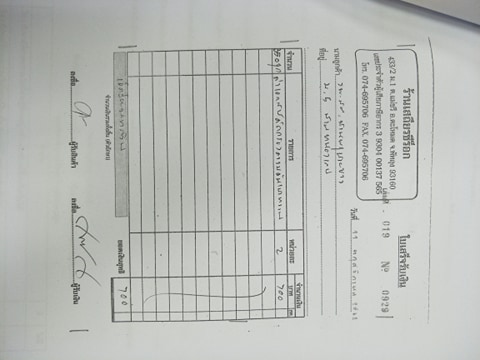 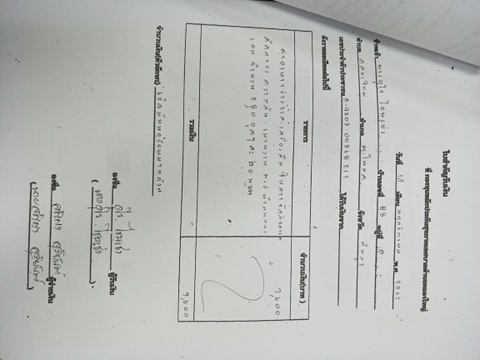 